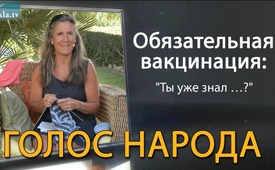 Обязательная вакцинация: "Ты уже знал …?"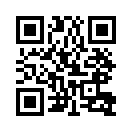 В европейских странах мы на шаг от законодательно установленного обязательного вакцинирования. Методом запугивания требуют 100-процентной вакцинации КМС (корь, свинка, краснуха).
Уже слышно об отказе в посещении школьных занятий для невакцинированных детей или о запретах на работу.  Но знаете ли Вы, что существуют статистические данные, которые ясно показывают, что вспышки кори, свинки и, например, коклюша происходят при особенно высоком уровне вакцинации, когда большинство людей вакцинированы? Знаете ли Вы, что детская смертность в Африке удвоилась с момента введения вакцинации от полиомиелита?Эй! И привет всем, кто любит правду!
Приятно, что ты снова здесь!
Я Анни и просто сижу и вяжу для внуков....
Но я не только хочу вязать для них, а также хочу, чтобы наши внуки и все другие чудесные дети могли расти здоровыми, счастливыми и свободными.
И этим я имею в виду, в частности, свободу от обязательной вакцинации, которая в настоящее время активно пробивает себе путь.
Это то, что на нас надвигается. И я даже не уверена, что обязательная вакцинация в Германии в настоящее время уже полностью одобрена на уровне политики... В любом случае, мы, жители европейских стран, стоим у этой черты. Методом запугивания требуют 100% вакцинирования, например, вакциной КПК.
Уже слышно о том, что невакцинированным детям отказывали в посещении школы. И, естественно, бедствие было действительно потрясающим: в школе в Хильдесхайме (Германия) из 700 учеников два (!!!!!) заболели корью. Что касается некоторых профессий, также говорят о запретах, например, для невакцинированных медсестёр и т. д.
Но сегодня я хотела бы сообщить вам несколько интересных вещей.
Вы уже знали, например, о том, что: 
В 1999 году в Теннесси, США были вспышки свинки, несмотря на высокое число привитых? То есть 75% пациентов были вакцинированы. В 1994/95 и 1999 годах в Швейцарии тысячи заболели свинкой, а уровень вакцинирования в масштабах всей страны составил более 95%. Из тех, кто страдал от этой болезни, 78% были вакцинированы и всё равно заболели. В 1996 году в Нидерландах было зарегистрировано 2 778 случаев коклюша, несмотря на 96%-ный уровень вакцинирования. Из заболевших 89% детей были привиты. С момента введения вакцинации против менингита частота заболеваний возросли на 40%. В 2001 году детская смертность в Африке после вакцинации против полиомиелита (КТП) удвоилась. Это просто разительные факты.
Теперь ещё кое-что по составу вакцин. Знаете ли вы, что фармацевтическая промышленность совершенно не обязана точно указывать все ингредиенты вакцин?
Точно так же, как шеф-повар, который не раскрывает секрета своего супервкусного супа... Это понятно для шеф-повара, это ЕГО секрет, но тогда я не хочу, чтобы меня заставляли есть его суп! Да, когда я услышу, что он непревзойдённого вкуса, тогда, может быть, я захочу попробовать этот деликатес, сколько бы он ни стоил. Но я много слышала об ингредиентах вакцин.
Сегодня почти каждый ребёнок знает, что в этих прививках частично содержится ртуть, соединения алюминия или, например, формальдегид! Формальдегид использовался в качестве ингредиента для лаков и морилок для древесины. Этот ингредиент был запрещён, потому что пары от лакированного дерева в твоей спальне, при вдыхании, очень вредны для здоровья... И такие вещи должны вводиться в наш организм и наших детей?
Вот ещё несколько других фактов: 
В 2005 году было 33 случая смерти среди младенцев после прививки комбинированной вакциной Инфанрикс Гекса против 6 болезней. В 2009 году поступило 1 470 сообщений об осложнениях после прививания, повлекшего за собой 83 смертных случая после второго введения 6-комопонентной вакцины Инфанрикс Гекса. Несмотря на этот огромный риск и сомнительный успех вакцинации, через запреты на посещение школы нас принуждают сделать её. Знаешь, что я тебе скажу? У меня 11 детей, хотя мой муж и я так мало знали об этом, мы не могли позволить ввести такой ядовитый коктейль ни одному из этих 11 нежных младенцев. Как мы благодарны сейчас! Сейчас они выросли, и все эти годы у них было крепкое здоровье, и они хорошо перенесли несколько детских болезней, которые только формировали их характер, укрепляли и поддерживали здоровый организм.
Но это просто кстати.
Ещё что-то, чего ты, возможно, не знаешь. Новейшие достоверные исследования показывают, что вакцинация, скорее всего, является причиной роста числа хронических заболеваний во всем мире.
Учёные, врачи и медицинские журналисты всего мира призывают ВОЗ расследовать причину тревожного глобального роста хронических заболеваний, связанных с нарушением иммунной системы. В последнее время независимые исследователи и лаборатории обнаружили, что многие прививки имеют в составе ретровирусы (вирусы, которые могут проникнуть в другие клетки и вызвать рак) и наночастицы (крошечные, невидимые частицы, которые могут вызвать воспаление). Разве это не вопиющие факты?
Но есть много других результатов исследований. Например, в связи с вакцинами был обнаружен высокий уровень соединений алюминия в мозгу детей, больных аутизмом, или пациентов с болезнью Альцгеймера. 
Имеется столько жутких фактов, о которых Вы не прочитаете ни в одной газете и не услышите по телевизору. Или Вы слышали о 250 000 некачественных прививок в Китае или о трагедии с пероральной вакцинацией в Индии, когда было зарегистрировано более 450 000 случаев паралича или смерти...? Или Вы слышали из сообщений со всего мира о параличе и смертях после ВПЧ, т.е. о вакцинации от рака шейки матки?
Пожалуйста, исследуйте это больше. Примеров будет бесконечное множество. Вот ещё один: пример той родительской пары, которая хотела поделиться своей бедой с людьми в социальных сетях. Так как их ребёнок заболел аутизмом после вакцинации (что значит он умственно отсталый). (Вы можете себе это представить? Вы приводите своего ребёнка на прививку, и он просто больше не придёт в себя. Эта девочка больше никогда не будет такой, какой она была раньше.) Итак, они спросили через Facebook или подобные платформы, был ли кто-то другой в таком же положении...? Думаете, кто-то сообщил о себе? Ещё как! 250 000 человек в кратчайшее время сообщили и рассказали им о точно такой же судьбе! Разве это не удивительно?! 
Почему никто не слышит об этом в СМИ? Здесь точно что-то не так.
Возможно, теперь мы поймём следующий факт, о котором лучше не говорить:
В 2015 году в течение пяти недель таинственным образом погибли 14 врачей: они ВСЕ были противниками вакцинации.
Так что на сегодня достаточно.
Пожалуйста, примите эти факты близко к сердцу, исследуйте сами...! Да, даже если у Вас ещё нет внуков, возможно, у вас есть дети, которых Вы хотели бы защитить сейчас или в будущем. 
Пожалуйста, поймите меня правильно, я тоже не хочу навязывать это кому-либо... Каждый, кто уверен в своей правоте, должен иметь возможность пройти вакцинирование. НО мой дорогой муж всегда говорил мне: пока в науке циркулирует так много разных фактов и мнений о вакцинации… то 100% никто не может нас заставить!
Разве вы не согласны?
Пока! Всего доброго!!!!от ASИсточники:1. www.haz.de/Nachrichten/Der-Norden/Masern-Landkreis-Hildesheim-kontrolliert-Impfpaesse-an-Schule
www.youtube.com/watch?v=2MOalhAJO-8&t=6046s(Min. 56.01)
2. Alle Quellen aus der kla.tv- Sendung www.kla.tv/14956( Epidemie durch Impfungen)     
https://www.efvv.eu/wp-content/uploads/2018/09/Offener-Brief-WHO-%C3%9Cbersetzung-D-E-CM.pdf
https://www.efvv.eu/open-letter-to-the-who-from-international-organisations/
https://www.spektrum.de/lexikon/biologie/retroviren/56487
https://www.scinexx.de/dossierartikel/entzuendungen-und-dna-schaeden/

3. Vortrag Anita Petek 1. AZK 2008 Thema Impfung
www.anti-zensur.info
Referate: 1.AZK 23.02.2008 Anita Petek "Impfungen Sinn oder Unsinn"
4. Film "VAXXED"( www.kla.tv/14793  Bildung unzensiert)Может быть вас тоже интересует:#Farma - Фарма - www.kla.tv/FarmaKla.TV – Другие новости ... свободные – независимые – без цензуры ...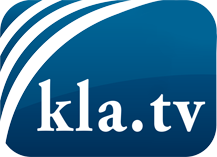 О чем СМИ не должны молчать ...Мало слышанное от народа, для народа...регулярные новости на www.kla.tv/ruОставайтесь с нами!Бесплатную рассылку новостей по электронной почте
Вы можете получить по ссылке www.kla.tv/abo-ruИнструкция по безопасности:Несогласные голоса, к сожалению, все снова подвергаются цензуре и подавлению. До тех пор, пока мы не будем сообщать в соответствии с интересами и идеологией системной прессы, мы всегда должны ожидать, что будут искать предлоги, чтобы заблокировать или навредить Kla.TV.Поэтому объединитесь сегодня в сеть независимо от интернета!
Нажмите здесь: www.kla.tv/vernetzung&lang=ruЛицензия:    Creative Commons License с указанием названия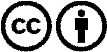 Распространение и переработка желательно с указанием названия! При этом материал не может быть представлен вне контекста. Учреждения, финансируемые за счет государственных средств, не могут пользоваться ими без консультации. Нарушения могут преследоваться по закону.